Name _____________________________Date____________ period _____________IB Environmental Systems and SocietiesPopulation Theorists: Malthus and BoserupWhat do you think? Are you a Malthusian or a Boserupian? Will human population continue to grow and agricultural methods change, or will population max out, limited by resource use?Malthus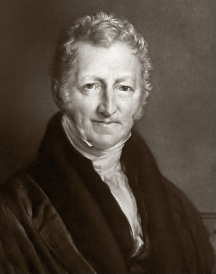 Boserup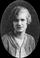 Main IdeasLimitations to TheoryApplicationsProvide an example that shows how their theory may be correct